______________________________________________PROSILEC (ime in priimek oziroma naziv pravne osebe)___________________________________________________________________________ZAKONITI ZASTOPNIK ALI POOBLAŠČENEC (ime in priimek oziroma naziv pravne osebe) ____________________________________________________NASLOV (prosilca oz. zakonitega zastopnika ali pooblaščenca)_____________________________________________________________________________TELEFONSKA ŠT. (kjer sem dosegljiv-a v delovnem času od 8.00 do 15.00 ure) / neobvezno /Zahteva za dostop do informacij javnega značaja(Vabimo vas, da si pred izpolnjevanjem na spletni strani www.ip-rs.si ogledatepojasnila in že izdane odločbe s tega področja)Na podlagi Zakona o dostopu do informacij javnega značaja ((Uradni list RS, št. 51/06 – uradno prečiščeno besedilo, 117/06 – ZDavP-2, 23/14, 50/14, 19/15 – odl. US in 102/15); ZDIJZ) naslovni organ zaprošam za dostop do naslednjih dokumentov:..........................................................................................................................................................................................................................................................................................................................................................................................................................................................................................................................................................................................................................................................................................................................................................................................................................................................................................................................................................................................................................................................................................................................................................................................................................................................................................................................................................................................................................................................................................................................................................................................................................................................................................................................................................................................................................................................................................................................................................................................................................................................................................................................................Prosim vas, da mi zahtevane informacije zagotovite v naslednji obliki:Opredelitev zahtevane informacije:________________________________________________________________________________________________________________________________________________Način seznanitve z vsebino zahtevane informacije (obkrožite le eno možnost):vpogled prepis fotokopija elektronski zapis Datum: ____________________                                      ____________________________										(podpis)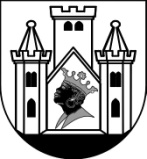 OBČINA  ŠKOFJA  LOKAObčinska uprava Mestni trg 15, 4220 Škofja Loka  T: 04 511 23 00  F: 04 511 23 01  E: obcina@skofjaloka.si  U: www.skofjaloka.si